領域/科目領域/科目走讀佳冬走讀佳冬設計者設計者素養導向社群素養導向社群實施年級實施年級二年級二年級教學節次教學節次3 節課/150 分鐘3 節課/150 分鐘單元名稱單元名稱水災紀念牆水災紀念牆水災紀念牆水災紀念牆水災紀念牆水災紀念牆設計依據設計依據設計依據設計依據設計依據設計依據設計依據設計依據學習重點學習表現學習表現學生對在地環境之認識環境教育-解決地層下陷問題學生對在地環境之認識環境教育-解決地層下陷問題核心素養核心素養V-U-C1具備對道德課題與公共議題的思考與對話素養，培養良好品德、公民意識與社會責任，主動參與環境保育與社會公共事務。學習重點學習內容學習內容特殊地景認識環境議題-地層下陷特殊地景認識環境議題-地層下陷核心素養核心素養V-U-C1具備對道德課題與公共議題的思考與對話素養，培養良好品德、公民意識與社會責任，主動參與環境保育與社會公共事務。議題融入實質內涵實質內涵以總綱環境教育議題為考量學習，對道德課題與公共議題的思考與對話素養。以環境議題-地層下陷，讓學生學習公共議題並進行思考與對話。以總綱環境教育議題為考量學習，對道德課題與公共議題的思考與對話素養。以環境議題-地層下陷，讓學生學習公共議題並進行思考與對話。以總綱環境教育議題為考量學習，對道德課題與公共議題的思考與對話素養。以環境議題-地層下陷，讓學生學習公共議題並進行思考與對話。以總綱環境教育議題為考量學習，對道德課題與公共議題的思考與對話素養。以環境議題-地層下陷，讓學生學習公共議題並進行思考與對話。以總綱環境教育議題為考量學習，對道德課題與公共議題的思考與對話素養。以環境議題-地層下陷，讓學生學習公共議題並進行思考與對話。議題融入所融入之學習重點所融入之學習重點學習表現：經由佳冬鄉塭豐村之參訪，讓學生參訪並進行思考後了解公共議題-地層下陷之思考及對話，從該項參訪課程培養良好品德、公民意識與社會責任。學習表現：經由佳冬鄉塭豐村之參訪，讓學生參訪並進行思考後了解公共議題-地層下陷之思考及對話，從該項參訪課程培養良好品德、公民意識與社會責任。學習表現：經由佳冬鄉塭豐村之參訪，讓學生參訪並進行思考後了解公共議題-地層下陷之思考及對話，從該項參訪課程培養良好品德、公民意識與社會責任。學習表現：經由佳冬鄉塭豐村之參訪，讓學生參訪並進行思考後了解公共議題-地層下陷之思考及對話，從該項參訪課程培養良好品德、公民意識與社會責任。學習表現：經由佳冬鄉塭豐村之參訪，讓學生參訪並進行思考後了解公共議題-地層下陷之思考及對話，從該項參訪課程培養良好品德、公民意識與社會責任。與其他領域/科目的連結與其他領域/科目的連結與其他領域/科目的連結無無無無無教材來源教材來源教材來源自編教材自編教材自編教材自編教材自編教材教學設備/資源教學設備/資源教學設備/資源電腦設備電腦設備電腦設備電腦設備電腦設備學習目標學習目標學習目標學習目標學習目標學習目標學習目標學習目標學習目標：學生能了解佳冬鄉的自然及人文環境。學生能完成訪談內容並完整記錄。學生能透過實地考察了解自然環境及地層下陷的議題。學生能展現出對道德與公共議題的關懷。學習目標：學生能了解佳冬鄉的自然及人文環境。學生能完成訪談內容並完整記錄。學生能透過實地考察了解自然環境及地層下陷的議題。學生能展現出對道德與公共議題的關懷。學習目標：學生能了解佳冬鄉的自然及人文環境。學生能完成訪談內容並完整記錄。學生能透過實地考察了解自然環境及地層下陷的議題。學生能展現出對道德與公共議題的關懷。學習目標：學生能了解佳冬鄉的自然及人文環境。學生能完成訪談內容並完整記錄。學生能透過實地考察了解自然環境及地層下陷的議題。學生能展現出對道德與公共議題的關懷。學習目標：學生能了解佳冬鄉的自然及人文環境。學生能完成訪談內容並完整記錄。學生能透過實地考察了解自然環境及地層下陷的議題。學生能展現出對道德與公共議題的關懷。學習目標：學生能了解佳冬鄉的自然及人文環境。學生能完成訪談內容並完整記錄。學生能透過實地考察了解自然環境及地層下陷的議題。學生能展現出對道德與公共議題的關懷。學習目標：學生能了解佳冬鄉的自然及人文環境。學生能完成訪談內容並完整記錄。學生能透過實地考察了解自然環境及地層下陷的議題。學生能展現出對道德與公共議題的關懷。學習目標：學生能了解佳冬鄉的自然及人文環境。學生能完成訪談內容並完整記錄。學生能透過實地考察了解自然環境及地層下陷的議題。學生能展現出對道德與公共議題的關懷。教學活動設計教學活動設計教學活動設計教學活動內容及實施方式時間學習評量壹、 準備活動一、教師(一)蒐集佳冬鄉的相關自然環境文史資料。 (二)準備「走讀佳冬」PPT(三)檢視上課所使用電腦設備是否可正常運轉。二、學生參訪分組，3 人/組為原則。5分鐘貳、 發展活動一、引起動機(一)教師先說明每個地方都有其自然、歷史及人文背景，並詢問學生是否知道「水災紀念牆」，並請學生猜一猜其源由。二、活動內容(一) 水災紀念牆介紹:1.利用投影片介紹水災紀念牆2. 介紹莫拉克風災(二)佳冬養殖業介紹1.利用投影片介紹「佳南魚場」民宿2. 介紹養殖業抽取地下水造成地層下陷。3. 塭豐海水供水站介紹(三)學生實地參訪佳冬塭豐村，並分組進行參訪報告1.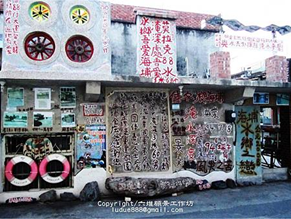 2.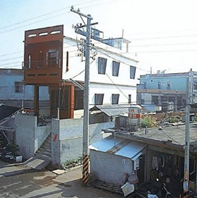 3.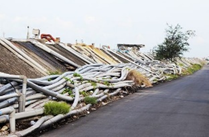 4. 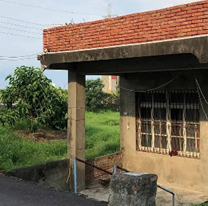 (四)返校撰寫參訪報告5分鐘10分鐘50分鐘30分鐘參、 綜合活動一、由各組學生將參訪撰寫完成的參訪報告展示,並提供各組觀摩報告結果。二、各組學生分別進行發表與反思,歸納出各種景象造成原因及解決方法。三、講授者與學生互動參訪心得及經驗交流。四、檢討各組參訪報告的優點及改進的地方,以瞭解學生學習成效。五、老師總結、評分。50分鐘參考資料： 參考資料： 參考資料： 